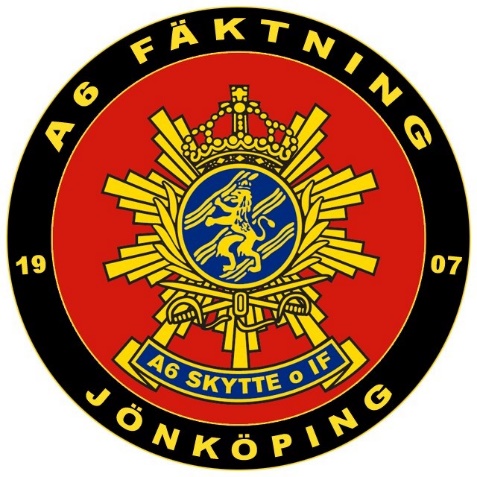 Kallelse till extra föreningsmöte Onsdagen den 20 mars klockan 18.30 i fäktlokalen, Bäckadalsgymnasiet, JönköpingVarmt välkomna till vårt extra föreningsmöte som hållls med anledning av ändring i styrelsens sammansättning.DAGORDNING1. Mötets öppnande 2. Godkännande av röstlängd för mötet 3. Val av ordförande och sekreterare för mötet 4. Val av justerare. 5. Fråga om mötet är stadgeenligt utlyst 6. Fastställande av dagordning 7. Beslut om att utöka styrelsen med två  ledamöter8. Mötets avslutandeMed vänlig hälsing,Styrelseninfo@a6fencing.se